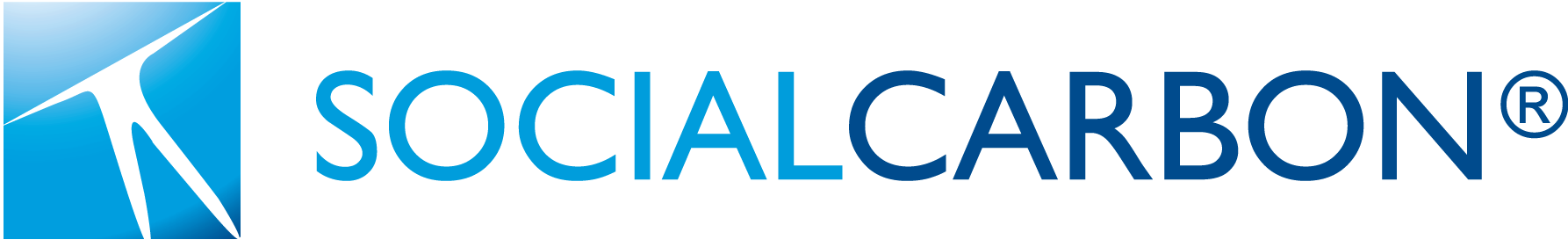 SOCIALCARBON project description template.This template is for the design of projects using the SOCIALCARBON Standard that are also pursuing SOCIALCARBON certification.Instructions for Completing the Project DescriptionTITLE PAGE: Complete all items in the box on the title page using Arial 11 point, black, regular (non-italic) font. This box must appear on the title page of the final document. Project descriptions may also feature the project title and preparers’ name, logo and contact information more prominently on the title page, using the format below (Arial 24 point and Arial 11 point, black, regular font).PROJECT DESCRIPTION: Instructions for completing the project description template are under the section headings in this template. The blue text represents all the instructions that must be followed, as set out in the SOCIALCARBON Standard. These instructions relate back to the rules and requirements set out in the SOCIALCARBON Standard and the accompanying program documents. Adhere to all instructions, as set out in the SOCIALCARBON Standard documents as well as the methodology and relevant guidance as it relates to the project and methodology. Note: The instructions in this template are to serve as a guide and do not necessarily represent an exhaustive list of the information the preparer must provide under each section of the template.Unless applying a merited deviation, please complete all sections using Arial 11 point, black, regular (non-italic) font. Where a section is not applicable, explain why the section is not applicable (i.e., do not delete the section from the final document and do not only write “not applicable”). Submit the project description as a non-editable PDF.Delete all instructions, including this introductory text, from the final document.Project TITLELogo (optional) Document Prepared by (individual or entity)Contact Information (optional)Contents1.	Project Details	31.1 Summary Description of the Project	31.2 Sectoral Scope and Project Type	31.3 Project Eligibility	31.4 Project Design	41.5 Project Proponent	41.6 Other Entities Involved in the Project	41.7 Ownership	51.8 Project Start Date	51.9 Project Crediting Period	51.10 Project Scale and Estimated GHG Emission Reductions or Removals	51.11 Description of the Project Activity	61.12 Project Location	71.13 Conditions Prior to Project Initiation	71.14 Compliance with Laws, Statutes and Other Regulatory Frameworks	71.15 Participation under Other GHG Programs	81.16 Other Forms of Credit	81.17 Additional Information Relevant to the Project	92.	Safeguards	92.1 Local Stakeholder Consultation	92.2 Summary of Safeguarding Assessment	103.	Application of Methodology	113.1 Title and Reference of Methodology	113.2 Applicability of Methodology	113.3 Project Boundary	113.4 Social, Economic and Environmental Impacts	133.5 Baseline Scenario	143.6 Additionality	143.7 Methodology Deviations	154.	Quantification of GHG Emission Reductions and Removals	154.1 Baseline Emissions	154.2 Project Emissions	154.3 Leakage	154.4 Net GHG Emission Reductions and Removals	165.	Monitoring	175.1 Data and Parameters Available at Validation	175.2 Data and Parameters Monitored for Verification	185.3 Data Monitored for Broader Sustainability Components	185.4 Monitoring Plan	196.	SOCIALCARBON Indicators	206.1 Indicators at Point Zero	206.2 Performance at Point Zero	236.3 Performance Hexagon	23Appendix 1: Safeguarding Assessment	24Appendix x: <title of appendix>	35Project Details 1.1 Summary Description of the ProjectProvide a summary description of the project to enable an understanding of the nature of the project and its implementation, including the following (no more than one page):A summary description of the technologies/measures to be implemented by the project.The location of the project.An explanation of how the project is expected to generate GHG emission reductions or removals.A brief description of the scenario existing prior to the implementation of the project.An estimate of annual average and total GHG emission reductions and removals.A brief summary of the project’s social and environmental objectives. 1.2 Sectoral Scope and Project Type Indicate the sectoral scope(s) applicable to the project, the AFOLU project category and activity type (if applicable), and whether the project is a grouped project.1.3 Project Eligibility Describe and justify how the project is eligible under the scope of the SOCIALCARBON Standard.1.4 Project DesignIndicate whether the project has been designed to include a single installation of an activity, multiple project activity instances, or as a grouped project. Eligibility CriteriaFor grouped projects, provide additional information relevant to the design of the grouped project (e.g., the eligibility criteria for the inclusion of new project activity instances).1.5 Project ProponentProvide contact information for the project proponent(s). Copy and paste the table as needed. 1.6 Other Entities Involved in the ProjectProvide contact information and roles/responsibilities for any other entities involved in the development of the project. Copy and paste the table as needed. Include the entity responsible for scoring the project against the SOCIALCARBON indicators.1.7 Ownership Provide evidence of project ownership and carbon/emission reduction ownership, in accordance with the SOCIALCARBON Standard specifications on project ownership. 1.8 Project Start DateIndicate, and provide justification for, the project start date, specifying the day, month and year. Where the start date of the social and environmental components of the project are different from the carbon component of the project, indicate the start date (specifying the day, month and year) and provide justification for any difference. 1.9 Project Crediting PeriodIndicate the project crediting period, specifying the day, month and year for the start and end dates and the total number of years.1.10 Project Scale and Estimated GHG Emission Reductions or RemovalsIndicate the scale of the project (project or large project) and the estimated annual GHG emission reductions or removals for the project crediting period.1.11 Description of the Project ActivityDescribe the project activity or activities (including the technologies or measures employed) and how it/they will achieve net GHG emission reductions or removals. Include information about the social and environmental components of the project.For non-AFOLU projects:Include a list and the arrangement of the main manufacturing/production technologies, systems and equipment involved. Include in the description information about the age and average lifetime of the equipment based on manufacturer’s specifications and industry standards, and existing and forecast installed capacities, load factors and efficiencies. Include the types and levels of services (normally in terms of mass or energy flows) provided by the systems and equipment that are being modified and/or installed and their relation, if any, to other manufacturing/production equipment and systems outside the project boundary. Clearly explain how the same types and levels of services provided by the project would have been provided in the baseline scenario. Where appropriate, provide a list of facilities, systems and equipment in operation under the existing scenario prior to the implementation of the project. For AFOLU projects:For all measures listed, include information on any conservation, management or planting activities, including a description of how the various organizations, communities and other entities are involved. In the description of the project activity, state if the project is located within a jurisdiction covered by a jurisdictional REDD+ program.1.12 Project LocationIndicate the project location and geographic boundaries (if applicable) including a set of geodetic coordinates. For grouped and AFOLU projects, coordinates may be submitted separately as a KML file.1.13 Conditions Prior to Project InitiationDescribe the conditions existing prior to project initiation and demonstrate that the project has not been implemented to generate GHG emissions for the purpose of their subsequent reduction, removal or destruction.Where the baseline scenario is the same as the conditions existing prior to the project initiation, there is no need to repeat the description of the scenarios (rather, just state that this is the case and refer the reader to Section 3.5 (Baseline Scenario)).For AFOLU projects, include the present and prior environmental conditions of the project area, including as appropriate information on the climate, hydrology, topography, relevant historic conditions, soils, vegetation and ecosystems.Include information regarding social and economic conditions of the community/enterprise before project implementation (e.g., data from government, research institute or scientific studies).1.14 Compliance with Laws, Statutes and Other Regulatory FrameworksIdentify and demonstrate compliance of the project with all and any relevant local, regional and national laws, statutes and regulatory frameworks.1.15 Participation under Other GHG ProgramsProjects Registered (or seeking registration) under Other GHG Program(s)Indicate whether the project has been registered, or is seeking registration under any other GHG programs. Where the project has been registered under any other GHG program, provide the registration number and details.Projects Rejected by Other GHG ProgramsIndicate whether the project has been rejected by any other GHG programs. Where the project has been rejected, provide the relevant information, including the reason(s) for the rejection and justification of eligibility under the SOCIALCARBON Standard.1.16 Other Forms of Credit Emissions Trading Programs and Other Binding LimitsIndicate whether the project reduces GHG emissions from activities that are included in an emissions trading program or any other mechanism that includes GHG allowance trading, and include details about any such programs or mechanisms. Where applicable, demonstrate that GHG emission reductions and removals generated by the project will not be used for compliance under such programs or mechanisms. Examples of appropriate evidence are provided in the SOCIALCARBON Standard.Other Forms of Environmental CreditIndicate whether the project has sought or received another form of GHG-related environmental credit, including renewable energy certificates. Include all relevant information about the GHG-related environmental credit and the related program.List all other programs under which the project is eligible to participate (to create another form of GHG-related environmental credit).1.17 Additional Information Relevant to the Project Leakage ManagementWhere applicable, describe the leakage management plan and implementation of leakage and risk mitigation measures.Commercially Sensitive Information Indicate whether any commercially sensitive information has been excluded from the public version of the project description and briefly describe the items to which such information pertains.Note - Information related to the determination of the baseline scenario, demonstration of additionality, and estimation and monitoring of GHG emission reductions and removals (including operational and capital expenditures) cannot be considered to be commercially sensitive and must be provided in the public versions of the project documents.Sustainable DevelopmentDescribe how the project contributes to achieving any nationally stated sustainable development priorities, including any provisions for monitoring and reporting same. Further InformationInclude any additional relevant legislative, technical, economic, sectoral, social, environmental, geographic, site-specific and/or temporal information that may have a bearing on the eligibility of the project, the net GHG emission reductions or removals, or the quantification of the project’s net GHG emission reductions or removals.Safeguards2.1 Local Stakeholder ConsultationDescribe the process for, and the outcomes from, the local stakeholder consultation conducted prior to validation. Include details on the following:The procedures or methods used for engaging local stakeholders (e.g., dates of announcements or meetings, periods during which input was sought).The procedures or methods used for documenting the outcomes of the local stakeholder consultation.The mechanism for on-going communication with local stakeholders.How due account of all and any input received during the consultation has been taken. Include details on any updates to the project design or justify why updates are not appropriate. For AFOLU projects, also demonstrate how the project has or will communicate the following:The project design and implementation, including the results of monitoring.The risks, costs and benefits the project may bring to local stakeholders.All relevant laws and regulations covering workers’ rights in the host country.The process of SOCIALCARBON Standard validation and verification and the validation/verification body’s site visit.2.2 Summary of Safeguarding AssessmentA completed Safeguarding Assessment is in Appendix 1, ongoing monitoring is summarised below. Add rows where necessary.Application of Methodology3.1 Title and Reference of Methodology Provide the title, reference and version number of the methodology or methodologies applied to the project. Include also the title and version number of any tools applied by the project.Include the name and version of the approved and/or adapted SOCIALCARBON indicators applied to the project. 3.2 Applicability of MethodologyDemonstrate and justify how the project activity(s) meets each of the applicability conditions of the methodology(s), and tools (where applicable) applied by the project. Address each applicability condition separately.Demonstrate and justify why the SOCIALCARBON indicators were chosen and how they were adapted for the project. 3.3 Project BoundaryDefine the project boundary for the carbon component of the project and identify the relevant GHG sources, sinks and reservoirs for the project and baseline scenarios (including leakage if applicable).  In addition to the table, provide a diagram or map of the project boundary, showing clearly the physical locations of the various installations or management activities taking place as part of the project activity based on the description provided in Section 1.11 (Description of the Project Activity) above. For non-AFOLU projects, include in the diagram the equipment, systems and flows of mass and energy. Include the GHG emission sources identified in the project boundary.For AFOLU projects, include in the diagram or map the locations of where the various measures are taking place, any reference areas and leakage belts.  3.4 Social, Economic and Environmental ImpactsDescribe the expected social, economic and environmental impacts related to the various project activities and identify whether the effect will be beneficial or adverse, following the examples provided in the table below. This information must be based on several sources of information (e.g., reports, results of consultation with stakeholders, similar projects or opinions of experts). Include the steps taken to mitigate potential negative environmental and socio-economic impacts.Where required by the national competent authorities, documents about the analysis of the environmental impacts and mitigation programs must be presented. Where impact information is collected from stakeholders, describe the process for identifying stakeholders involved (e.g., key representatives or the organization responsible for the project and/or members of the community) and list all the participants who contributed to the diagnostic. 3.5 Baseline ScenarioIdentify and justify the baseline scenario for the carbon component of the project, in accordance with the procedure set out in the applied methodology and any relevant tools. Where the procedure in the applied methodology involves several steps, describe how each step is applied and clearly document the outcome of each step. Explain and justify key assumptions, rationale and methodological choices. Provide all relevant references.3.6 AdditionalityDemonstrate and assess the additionality of the carbon component of the project, in accordance with the applied methodology and any relevant tools, taking into account of the following:Where a project method is applied to demonstrate additionality and the procedure in the applied methodology or tool involves several steps, describe how each step is applied and clearly document the outcome of each step. Indicate clearly the method selected to demonstrate additionality (e.g., investment analysis or barrier analysis in the case of the SOCIALCARBON Tool for the demonstration and assessment of additionality). Where barrier analysis, or equivalent, is used to demonstrate additionality, only include the most relevant barriers. Justify the credibility of the barriers with key facts and/or assumptions and the rationale. Provide all relevant references.Where a performance method is applied to demonstrate additionality, demonstrate that performance can be achieved to a level at least equivalent to the performance benchmark metric. Where the methodology applies an activity method for the demonstration of additionality, use this section to demonstrate regulatory surplus (only) and include a statement that notes that conformance with the positive list is demonstrated in the Applicability of Methodology section above. Provide sufficient information (including all relevant data and parameters, with sources) so that a reader can reproduce the additionality analysis and obtain the same results.3.7 Methodology DeviationsDescribe and justify any methodology deviations. Include evidence to demonstrate the following:The deviation will not negatively impact the conservativeness of the quantification of GHG emission reductions or removals. The deviation relates only to the criteria and procedures for monitoring or measurement, and does not relate to any other part of the methodology.Quantification of GHG Emission Reductions and Removals4.1 Baseline EmissionsDescribe the procedure for quantification of baseline emissions and/or removals in accordance with the applied methodology. Include all relevant equations, and explain and justify all relevant methodological choices (e.g., with respect to selection of emission factors and default values).4.2 Project EmissionsDescribe the procedure for quantification of project emissions and/or removals in accordance with the applied methodology. Include all relevant equations, and explain and justify all relevant methodological choices (e.g., with respect to selection of emission factors and default values).4.3 LeakageDescribe the procedure for quantification of leakage emissions in accordance with the applied methodology. Include all relevant equations, and explain and justify all relevant methodological choices (e.g., with respect to selection of emission factors and default values).4.4 Net GHG Emission Reductions and RemovalsDescribe the procedure for quantification of net GHG emission reductions and removals. Include all relevant equations. For AFOLU projects, include equations for the quantification of net change in carbon stocks.Provide the ex-ante calculation (estimate) of baseline emissions/removals, project emissions/removals, leakage emissions and net GHG emission reductions and removals in the table below.For data and parameters monitored, use estimates. Document how each equation is applied, in a manner that enables the reader to reproduce the calculation. Provide example calculations for all key equations, to allow the reader to reproduce the calculation of estimated net GHG emission reductions or removals.Monitoring5.1 Data and Parameters Available at ValidationComplete the table below for all data and parameters that are determined or available at validation and remain fixed throughout the project crediting period (copy the table as necessary for each data/parameter). Data and parameters monitored during the operation of the carbon component of the project are included in Section 5.2 (Data and Parameters Monitored) and the data monitored for the broader sustainability components of the project are included in Section 5.3 (Data Monitored for broader sustainability) below.5.2 Data and Parameters Monitored for Verification Complete the table below for all data and parameters that will be monitored during the project crediting period (copy the table as necessary for each data/parameter). Data and parameters determined or available at validation are included in Section 5.1 (Data and Parameters Available at Validation) above and the broader sustainability component data monitored are included in Section 5.3 (Data Monitored for Broader Sustainability Components) below. 5.3 Data Monitored for Broader Sustainability ComponentsComplete the table below for all data monitored during the project crediting period and used to score the broader sustainability indicators. The data and parameters used for the carbon component of the project are included in Section 5.1 (Data and Parameters Available at Validation) and Section 5.2 (Data and Parameters Monitored for Carbon Component) above. Copy the table as necessary for each datum. 5.4 Monitoring PlanDescribe the process and schedule for obtaining, recording, compiling and analyzing the monitored data and parameters set out in Section 5.2 (Data and Parameters Monitored for Carbon Component) above. Include in the description, the process and schedule for obtaining, recording, compiling and analysing the monitored the data set out in Section 5.3 (Data Monitored for Broader Sustainability Components) above. For all data and parameters monitored, include details on the following:The methods for measuring, recording, storing, aggregating, collating and reporting data and parameters. Where relevant, include the procedures for calibrating monitoring equipment.The organizational structure, responsibilities and competencies of the personnel that will be carrying out monitoring activities.The policies for oversight and accountability of monitoring activities.The procedures for internal auditing and QA/QC.The procedures for handling non-conformances with the validated monitoring plan. Any sampling approaches used, including target precision levels, sample sizes, sample site locations, stratification, frequency of measurement and QA/QC procedures.Where appropriate, include line diagrams to display the GHG data collection and management system.SOCIALCARBON Indicators6.1 Indicators at Point ZeroSocial Resource Complete the table below for each indicator assessed. Copy the table as necessary. Human Resource Complete the table below for each indicator assessed. Copy the table as necessary. Financial Resource Complete the table below for each indicator assessed. Copy the table as necessary. Natural Resource Complete the table below for each indicator assessed. Copy the table as necessary. Biodiversity/Technology Resource Complete the table below for each indicator assessed. Copy the table as necessary. Carbon Resource Complete the table below for each indicator assessed. Copy the table as necessary. 6.2 Performance at Point ZeroComplete the table below to summarize the performance of the project for each resource at point zero. Following the example given, determine the percentage of indicators with critical (scores 1 through 2), satisfactory (3 through 4) or sustainable (5 through 6) scores Calculate the average score and list the corresponding performance.6.3 Performance HexagonProvide a hexagon showing the score obtained for each resource at point zero. Appendix 1: Safeguarding AssessmentComplete the Assessment below and copy all Mitigation Measures for each Principle into SECTION 2.2 above.Appendix x: <title of appendix>Use appendices for supporting information. Delete this appendix (title and instructions) where no appendix is required.Project Title Name of project VersionVersion number of this documentDate of IssueDD-Month-YYYY this version of the document issuedPrepared ByIndividual or entity that prepared this documentContactPhysical address, telephone, email, websiteProject nameProject TypeApplied MethodologyHost CountryLatitudeLongitudeOrganisation nameContact personTitleAddressTelephoneEmailOrganisation nameContact personTitleAddressTelephoneEmailProject ScaleProject ScaleProjectLarge projectYearEstimated GHG emission reductions or removals (tCO2e)Year A (e.g., 2019)Year BYear CYear…Total estimated ERsTotal number of crediting yearsAverage annual ERsAssessment AreaRequirementMitigation Measures added to the Monitoring PlanE.g. 1. Human RightsE.g. The Project Developer and the Project shall respect internationally proclaimed human rights and shall not be complicit in violence or human rights abuses of any kind as defined in the Universal Declaration of Human RightsSourceSourceGasIncluded?Justification/ExplanationBaselineSource 1CO2BaselineSource 1CH4BaselineSource 1N2OBaselineSource 1OtherBaselineSource 2CO2BaselineSource 2CH4BaselineSource 2N2OBaselineSource 2OtherProjectSource 1CO2ProjectSource 1CH4ProjectSource 1N2OProjectSource 1OtherProjectSource 2CO2ProjectSource 2CH4ProjectSource 2N2OProjectSource 2OtherActivityAspectImpactEffectComments/
ObservationHydropower plantRenewable energyElectricity production without causing airborne pollutants for GHG emissionsFavorableMonitored by the indicator “Additionality” Hydropower plant constructionReservoirSilting, erosion, changes in landscapesAdverseMonitored by “Reservoir and marginal areas management” and “Erosion, landslides, silting and floods”REDDReducing deforestationConservation of the environment, decrease in deforestation and decrease of GHG emissionsFavorableMonitored by “Efficiency of project in countering agents of deforestation/ degradation”REDDIncome generationReduces access to certain income sources (like agriculture and livestock) for the communities living within the project area.AdverseMonitored by “Alternative income sources”Hydropower plantRenewable energyElectricity production without causing airborne pollutants for GHG emissionsFavorableMonitored by the indicator “Additionality” YearEstimated baseline emissions or removals (tCO2e)Estimated
project
emissions or removals (tCO2e)Estimated leakage emissions or removals (tCO2e)Estimated net GHG emission reductions or removals (tCO2e)Year AYear BYear CYear…TotalData / ParameterData unitIndicate the unit of measureDescriptionProvide a brief description of the data/parameterSource of dataIndicate the source(s) of dataValue appliedProvide the value appliedJustification of choice of data or description of measurement methods and procedures appliedJustify the choice of data source, providing references where applicable. Where values are based on measurement, include a description of the measurement methods and procedures applied (e.g., what standards or protocols have been followed), indicate the responsible person/entity that undertook the measurement, the date of the measurement and the measurement results. More detailed information may be provided in an appendix. Purpose of DataIndicate one of the following: Determination of baseline scenario (AFOLU projects only)Calculation of baseline emissionsCalculation of project emissionsCalculation of leakageCommentsProvide any additional commentsData / ParameterData unitIndicate the unit of measureDescriptionProvide a brief description of the data/parameterSource of dataIndicate the source(s) of dataValue appliedProvide the value appliedJustification of choice of data or description of measurement methods and procedures appliedJustify the choice of data source, providing references where applicable. Where values are based on measurement, include a description of the measurement methods and procedures applied (e.g., what standards or protocols have been followed), indicate the responsible person/entity that undertook the measurement, the date of the measurement and the measurement results. More detailed information may be provided in an appendix. Purpose of DataIndicate one of the following: Determination of baseline scenario (AFOLU projects only)Calculation of baseline emissionsCalculation of project emissionsCalculation of leakageCommentsProvide any additional commentsSOCIALCARBON IndicatorProvide the ID and name of the indicatorData unitIndicate the unit of measureDescriptionProvide a brief description of the dataSource of dataIndicate the source(s) of dataDescription of methods to collect information and procedures to be appliedSpecify the measurement methods and procedures used to collect information or data including any standards or protocols followed, and interviews, questionnaires or site visits made. Identify the person/entity responsible for data collection. Purpose of the dataIndicate the scenario that this indicator corresponds toCommentsProvide any additional commentsIndicatorName of indicatorName of indicatorName of indicatorName of indicatorName of indicatorDescriptionDescription of indicatorDescription of indicatorDescription of indicatorDescription of indicatorDescription of indicatorSituationDescribe the current situation of the project, providing the evidence used to ascertain the scenario chosen belowDescribe the current situation of the project, providing the evidence used to ascertain the scenario chosen belowDescribe the current situation of the project, providing the evidence used to ascertain the scenario chosen belowDescribe the current situation of the project, providing the evidence used to ascertain the scenario chosen belowDescribe the current situation of the project, providing the evidence used to ascertain the scenario chosen belowDescription of  Scenario 1Description of  Scenario 2 Description of  Scenario 3 Description of  Scenario 4Description of  Scenario 5Description of  Scenario 6ScoreProvide the score obtained (1 to 6) and highlight the corresponding scenario above (as per the example above)Provide the score obtained (1 to 6) and highlight the corresponding scenario above (as per the example above)Provide the score obtained (1 to 6) and highlight the corresponding scenario above (as per the example above)Provide the score obtained (1 to 6) and highlight the corresponding scenario above (as per the example above)Provide the score obtained (1 to 6) and highlight the corresponding scenario above (as per the example above)ProspectsList possible recommendations and goals to be reached, where applicableList possible recommendations and goals to be reached, where applicableList possible recommendations and goals to be reached, where applicableList possible recommendations and goals to be reached, where applicableList possible recommendations and goals to be reached, where applicableSDG ContributionsList the SDG contributions tracked by this indicatorList the SDG contributions tracked by this indicatorList the SDG contributions tracked by this indicatorList the SDG contributions tracked by this indicatorList the SDG contributions tracked by this indicatorRationaleProvide rationale to justify how the SDG Contributions listed above can be tracked by this indicator. Provide rationale to justify how the SDG Contributions listed above can be tracked by this indicator. Provide rationale to justify how the SDG Contributions listed above can be tracked by this indicator. Provide rationale to justify how the SDG Contributions listed above can be tracked by this indicator. Provide rationale to justify how the SDG Contributions listed above can be tracked by this indicator. IndicatorName of indicatorName of indicatorName of indicatorName of indicatorName of indicatorDescriptionDescription of indicatorDescription of indicatorDescription of indicatorDescription of indicatorDescription of indicatorSituationDescribe the current situation of the project, providing the evidence used to ascertain the scenario chosen belowDescribe the current situation of the project, providing the evidence used to ascertain the scenario chosen belowDescribe the current situation of the project, providing the evidence used to ascertain the scenario chosen belowDescribe the current situation of the project, providing the evidence used to ascertain the scenario chosen belowDescribe the current situation of the project, providing the evidence used to ascertain the scenario chosen belowDescription of  Scenario 1Description of  Scenario 2 Description of  Scenario 3 Description of  Scenario 4Description of  Scenario 5Description of  Scenario 6ScoreProvide the score obtained (1 to 6) and highlight the corresponding scenario above (as per the example above)Provide the score obtained (1 to 6) and highlight the corresponding scenario above (as per the example above)Provide the score obtained (1 to 6) and highlight the corresponding scenario above (as per the example above)Provide the score obtained (1 to 6) and highlight the corresponding scenario above (as per the example above)Provide the score obtained (1 to 6) and highlight the corresponding scenario above (as per the example above)ProspectsList possible recommendations and goals to be reached, where applicableList possible recommendations and goals to be reached, where applicableList possible recommendations and goals to be reached, where applicableList possible recommendations and goals to be reached, where applicableList possible recommendations and goals to be reached, where applicableSDG ContributionsList the SDG contributions tracked by this indicatorList the SDG contributions tracked by this indicatorList the SDG contributions tracked by this indicatorList the SDG contributions tracked by this indicatorList the SDG contributions tracked by this indicatorRationaleProvide rationale to justify how the SDG Contributions listed above can be tracked by this indicator. Provide rationale to justify how the SDG Contributions listed above can be tracked by this indicator. Provide rationale to justify how the SDG Contributions listed above can be tracked by this indicator. Provide rationale to justify how the SDG Contributions listed above can be tracked by this indicator. Provide rationale to justify how the SDG Contributions listed above can be tracked by this indicator. IndicatorName of indicatorName of indicatorName of indicatorName of indicatorName of indicatorDescriptionDescription of indicatorDescription of indicatorDescription of indicatorDescription of indicatorDescription of indicatorSituationDescribe the current situation of the project, providing the evidence used to ascertain the scenario chosen belowDescribe the current situation of the project, providing the evidence used to ascertain the scenario chosen belowDescribe the current situation of the project, providing the evidence used to ascertain the scenario chosen belowDescribe the current situation of the project, providing the evidence used to ascertain the scenario chosen belowDescribe the current situation of the project, providing the evidence used to ascertain the scenario chosen belowDescription of  Scenario 1Description of  Scenario 2 Description of  Scenario 3 Description of  Scenario 4Description of  Scenario 5Description of  Scenario 6ScoreProvide the score obtained (1 to 6) and highlight the corresponding scenario above (as per the example above)Provide the score obtained (1 to 6) and highlight the corresponding scenario above (as per the example above)Provide the score obtained (1 to 6) and highlight the corresponding scenario above (as per the example above)Provide the score obtained (1 to 6) and highlight the corresponding scenario above (as per the example above)Provide the score obtained (1 to 6) and highlight the corresponding scenario above (as per the example above)ProspectsList possible recommendations and goals to be reached, where applicableList possible recommendations and goals to be reached, where applicableList possible recommendations and goals to be reached, where applicableList possible recommendations and goals to be reached, where applicableList possible recommendations and goals to be reached, where applicableSDG ContributionsList the SDG contributions tracked by this indicatorList the SDG contributions tracked by this indicatorList the SDG contributions tracked by this indicatorList the SDG contributions tracked by this indicatorList the SDG contributions tracked by this indicatorRationaleProvide rationale to justify how the SDG Contributions listed above can be tracked by this indicator. Provide rationale to justify how the SDG Contributions listed above can be tracked by this indicator. Provide rationale to justify how the SDG Contributions listed above can be tracked by this indicator. Provide rationale to justify how the SDG Contributions listed above can be tracked by this indicator. Provide rationale to justify how the SDG Contributions listed above can be tracked by this indicator. IndicatorName of indicatorName of indicatorName of indicatorName of indicatorName of indicatorDescriptionDescription of indicatorDescription of indicatorDescription of indicatorDescription of indicatorDescription of indicatorSituationDescribe the current situation of the project, providing the evidence used to ascertain the scenario chosen belowDescribe the current situation of the project, providing the evidence used to ascertain the scenario chosen belowDescribe the current situation of the project, providing the evidence used to ascertain the scenario chosen belowDescribe the current situation of the project, providing the evidence used to ascertain the scenario chosen belowDescribe the current situation of the project, providing the evidence used to ascertain the scenario chosen belowDescription of  Scenario 1Description of  Scenario 2 Description of  Scenario 3 Description of  Scenario 4Description of  Scenario 5Description of  Scenario 6ScoreProvide the score obtained (1 to 6) and highlight the corresponding scenario above (as per the example above)Provide the score obtained (1 to 6) and highlight the corresponding scenario above (as per the example above)Provide the score obtained (1 to 6) and highlight the corresponding scenario above (as per the example above)Provide the score obtained (1 to 6) and highlight the corresponding scenario above (as per the example above)Provide the score obtained (1 to 6) and highlight the corresponding scenario above (as per the example above)ProspectsList possible recommendations and goals to be reached, where applicableList possible recommendations and goals to be reached, where applicableList possible recommendations and goals to be reached, where applicableList possible recommendations and goals to be reached, where applicableList possible recommendations and goals to be reached, where applicableSDG ContributionsList the SDG contributions tracked by this indicatorList the SDG contributions tracked by this indicatorList the SDG contributions tracked by this indicatorList the SDG contributions tracked by this indicatorList the SDG contributions tracked by this indicatorRationaleProvide rationale to justify how the SDG Contributions listed above can be tracked by this indicator. Provide rationale to justify how the SDG Contributions listed above can be tracked by this indicator. Provide rationale to justify how the SDG Contributions listed above can be tracked by this indicator. Provide rationale to justify how the SDG Contributions listed above can be tracked by this indicator. Provide rationale to justify how the SDG Contributions listed above can be tracked by this indicator. IndicatorName of indicatorName of indicatorName of indicatorName of indicatorName of indicatorDescriptionDescription of indicatorDescription of indicatorDescription of indicatorDescription of indicatorDescription of indicatorSituationDescribe the current situation of the project, providing the evidence used to ascertain the scenario chosen belowDescribe the current situation of the project, providing the evidence used to ascertain the scenario chosen belowDescribe the current situation of the project, providing the evidence used to ascertain the scenario chosen belowDescribe the current situation of the project, providing the evidence used to ascertain the scenario chosen belowDescribe the current situation of the project, providing the evidence used to ascertain the scenario chosen belowDescription of  Scenario 1Description of  Scenario 2 Description of  Scenario 3 Description of  Scenario 4Description of  Scenario 5Description of  Scenario 6ScoreProvide the score obtained (1 to 6) and highlight the corresponding scenario above (as per the example above)Provide the score obtained (1 to 6) and highlight the corresponding scenario above (as per the example above)Provide the score obtained (1 to 6) and highlight the corresponding scenario above (as per the example above)Provide the score obtained (1 to 6) and highlight the corresponding scenario above (as per the example above)Provide the score obtained (1 to 6) and highlight the corresponding scenario above (as per the example above)ProspectsList possible recommendations and goals to be reached, where applicableList possible recommendations and goals to be reached, where applicableList possible recommendations and goals to be reached, where applicableList possible recommendations and goals to be reached, where applicableList possible recommendations and goals to be reached, where applicableSDG ContributionsList the SDG contributions tracked by this indicatorList the SDG contributions tracked by this indicatorList the SDG contributions tracked by this indicatorList the SDG contributions tracked by this indicatorList the SDG contributions tracked by this indicatorRationaleProvide rationale to justify how the SDG Contributions listed above can be tracked by this indicator. Provide rationale to justify how the SDG Contributions listed above can be tracked by this indicator. Provide rationale to justify how the SDG Contributions listed above can be tracked by this indicator. Provide rationale to justify how the SDG Contributions listed above can be tracked by this indicator. Provide rationale to justify how the SDG Contributions listed above can be tracked by this indicator. IndicatorName of indicatorName of indicatorName of indicatorName of indicatorName of indicatorDescriptionDescription of indicatorDescription of indicatorDescription of indicatorDescription of indicatorDescription of indicatorSituationDescribe the current situation of the project, providing the evidence used to ascertain the scenario chosen belowDescribe the current situation of the project, providing the evidence used to ascertain the scenario chosen belowDescribe the current situation of the project, providing the evidence used to ascertain the scenario chosen belowDescribe the current situation of the project, providing the evidence used to ascertain the scenario chosen belowDescribe the current situation of the project, providing the evidence used to ascertain the scenario chosen belowDescription of  Scenario 1Description of  Scenario 2 Description of  Scenario 3 Description of  Scenario 4Description of  Scenario 5Description of  Scenario 6ScoreProvide the score obtained (1 to 6) and highlight the corresponding scenario above (as per the example above)Provide the score obtained (1 to 6) and highlight the corresponding scenario above (as per the example above)Provide the score obtained (1 to 6) and highlight the corresponding scenario above (as per the example above)Provide the score obtained (1 to 6) and highlight the corresponding scenario above (as per the example above)Provide the score obtained (1 to 6) and highlight the corresponding scenario above (as per the example above)ProspectsList possible recommendations and goals to be reached, where applicableList possible recommendations and goals to be reached, where applicableList possible recommendations and goals to be reached, where applicableList possible recommendations and goals to be reached, where applicableList possible recommendations and goals to be reached, where applicableSDG ContributionsList the SDG contributions tracked by this indicatorList the SDG contributions tracked by this indicatorList the SDG contributions tracked by this indicatorList the SDG contributions tracked by this indicatorList the SDG contributions tracked by this indicatorRationaleProvide rationale to justify how the SDG Contributions listed above can be tracked by this indicator. Provide rationale to justify how the SDG Contributions listed above can be tracked by this indicator. Provide rationale to justify how the SDG Contributions listed above can be tracked by this indicator. Provide rationale to justify how the SDG Contributions listed above can be tracked by this indicator. Provide rationale to justify how the SDG Contributions listed above can be tracked by this indicator. ResourceCriticalSatisfactorySustainableAverage ScorePerformanceSocial31%33%36%3.33SatisfactoryHumanFinancialNaturalBiodiversity/TechCarbonAssessment Area and RequirementsJustification of Relevance (Yes / Potentially / No)How Project will achieve Requirements through design, management or risk mitigation. Mitigation Measures added to the Monitoring Plan (if required)1. Human Rights1. Human Rights1. Human Rights1. Human RightsThe Project Developer and the Project shall respect internationally proclaimed human rights and shall not be complicit in violence or human rights abuses of any kind as defined in the Universal Declaration of Human RightsThe Project shall not discriminate with regards to participation and inclusion2. Gender Equality2. Gender Equality2. Gender Equality2. Gender EqualityThe Project shall not directly or indirectly lead to/contribute to adverse impacts on gender equality and/or the situation of womenProjects shall apply the principles of non-discrimination, equal treatment, and equal pay for equal workProject proponents shall align with the national gender policy frameworks of the project’s host country.3. Health and Safety3. Health and Safety3. Health and Safety3. Health and SafetyThe Project shall avoid community exposure to increased health risks and shall not adversely affect the health of the workers and the community4. Cultural and Historical Heritage4. Cultural and Historical Heritage4. Cultural and Historical Heritage4. Cultural and Historical HeritageThe Project shall not involve or be complicit in the alteration, damage or removal of any sites, objects or structures of significant cultural heritage.The Project shall provide for equitable sharing of benefits from commercialisation of such knowledge, innovation, or practice, consistent with their customs and traditions.Where a Project proposes to utilise Cultural Heritage, including the knowledge, innovations, or practices of local communities, the affected communities shall be informed of: a) Their rights under Applicable Law, b) The scope and nature of the proposed commercial development; and c) The potential consequences of such development.5. Forced Displacement5. Forced Displacement5. Forced Displacement5. Forced DisplacementThe Project shall not involve and shall not be complicit in the involuntary relocation of people.In the event of displacement that aligns with the previous clause, Projects shall ensure a meaningful and informed participation of affected individuals and communities in the planning, implementation and monitoring of resettlement activities.6. Land Tenure and Rights6. Land Tenure and Rights6. Land Tenure and Rights6. Land Tenure and RightsThe project proponent shall identify all such sites/matters potentially affected by the Project.The project proponent must hold uncontested project and carbon rights for the entire Project Boundary.7. Indigenous people7. Indigenous people7. Indigenous people7. Indigenous peopleThe project proponent shall recognise and respect the indigenous people’s collective rights to own, use, and develop and control the lands, resources and territories that they have traditionally owned, occupied or otherwise used or acquired, including lands and territories for which they do not yet possess title.The Project Developer shall respect, protect, conserve and shall not take the cultural, intellectual, religious and spiritual property of indigenous peoples without their free, prior and informed consent (FPIC).The Project Developer shall ensure that the indigenous people are provided with the equitable sharing of benefits to be derived from utilisation and/or commercial development of natural resources on lands and territories or use of their traditional knowledge and practices by the Project.8. Corruption8. Corruption8. Corruption8. CorruptionThe Project shall not involve, be complicit in or inadvertently contribute to or reinforce corruption or corrupt Projects9. Labour Rights9. Labour Rights9. Labour Rights9. Labour RightsThe project proponent shall ensure that there is no forced labour and that all employment is in compliance with national labour and occupational health and safety laws, with obligations under international law, and consistency with the principles and standards embodied in the International Labour Organization (ILO) fundamental conventions. The project proponent shall use adequate and verifiable mechanisms for age verification in recruitment procedures in order to prevent child labour as defined by the ILO Minimum Age Convention. Exceptions are children for work on their families’ property as long as the following requirements are met:Their compulsory schooling (minimum of 6 schooling years) is not hindered, AND The tasks they perform do not harm their physical and mental development, ANDThey are provided appropriate equipment, training of workers, documentation and reporting of accidents and incidents, and emergency preparedness and response measures.The project proponent shall allow workers to join or form workers’ organisations or participate in collective bargaining and shall avoid retaliation against workers who organize.The project proponent shall make appropriate efforts to ensure that contracted workers employed by third parties are protected and the third parties comply with national labour and occupational health and safety laws, with obligations under international law, and consistency with the principles and standards embodied in the International Labour Organization (ILO) fundamental convention10. Financial Sustainability10. Financial Sustainability10. Financial Sustainability10. Financial SustainabilityThe project proponent shall demonstrate financial sustainability of the Projects implemented.11. Climate11. Climate11. Climate11. ClimateProjects shall not increase greenhouse gas emissions over the Baseline Scenario unless this is specifically allowed within Activity Requirements or the applied Methodology.12. Natural Resources12. Natural Resources12. Natural Resources12. Natural ResourcesThe Project shall ensure that surface water resources are conserved. This includes maintaining credible environmental flows, demonstrated by providing a verifiable calculation that shows conservation is maintained at a level, and ensuring that any discharged wastewater is of a high enough standard to allow beneficial reuse.The Project shall provide verifiable evidence of water stress experienced in the basin(s) in which the Project is active, and demonstrate that consumption of water by the Project (over Baseline) is negligible or will bring positive impacts or, at a minimum, not increase the overall annual basin stress.Where the Project is involved in abstraction from water resources required to support biodiversity and other ecosystem services, an environmental flow assessment consistent with good practice, including a modern method outlined in one of the key references listed below must be undertaken.Where environmental flow assessments are impractical, the Project is required to demonstrate that the flow rate and variability is maintained from the abstracted water resource. A verifiable calculation shall be provided for each water source demonstrating total flow rates do not fall below levels that are contextually appropriate.The Project shall demonstrate that measures to ensure soil protection and minimised erosion are in place prior to the commencement of the Project.The Project shall demonstrate that measures will be undertaken to ensure that surface and ground waters are protected from erosion and that these measures are in place prior to the commencement of the Project.The Project shall identify the functions and services provided by the landscape and demonstrate no net degradation in existing landscape function and services.Measures shall be incorporated to minimise soil degradation (e.g., through crop rotation, composting, no use of heavy machinery, reduced tillage, no use of ecologically harmful substances).The Project shall avoid and, if this is not possible, minimise, impacts on biodiversity and ecosystem services including the production of living natural resources.The Project shall require that mitigation actions avoid the introduction of invasive alien species of flora and fauna affecting biodiversity.For mitigation activities that involve restoration, the Project shall use a species mix that is dominated by native species that are fit for the ecosystem under a changing climateProjects that involve the production, harvesting, and/or management of living natural resources by small-scale landholders and/or local communities shall adopt the appropriate and culturally sensitive sustainable resource management practices.The project shall not use GMOsProjects shall maintain or enhance biodiversity and ecosystem functionality in the project area.No Project that potentially negatively impacts identified high conservation value areas and critical habitats⁴ shall be implemented unless all of the following are demonstrated: The risk of the Project negatively impacting the catchment and risks impacting project success shall be assessed and addressed to ensure its ongoing, long-term viability and impact on surrounding HCV and ecological assets.No measurable adverse impacts on the criteria or biodiversity values for which the critical habitat was designated, and on the ecological processes supporting those biodiversity values; A robust, appropriately designed, and long-term Habitats and Biodiversity Action Plan is in place to achieve net gains of those biodiversity values for which the critical habitat was designated.The Project shall not lead to the reduction or negative impact of any recognised Endangered, Vulnerable or Critically Endangered species.Habitats of endangered species shall be specifically identified and managed to protect or enhance them.13. Release of Pollutants 13. Release of Pollutants 13. Release of Pollutants 13. Release of Pollutants The Project shall avoid the release of pollutants. This applies to the release of pollutants to air, water, and land due to routine, non-routine and accidental circumstances, and shall abide to local laws and regulations or IFC performance standard #38 (whichever the higher).All potential pollution sources that may result from the Project that cause the degradation of the quality of soil, air, surface and groundwater within the Project’s area of influence shall be identified. Appropriate mitigation measures and monitoring shall be implemented to ensure the protection of resources.Projects shall avoid or, when avoidance is not feasible, minimise and control release of hazardous materials resulting from their production, transportation, handling, storage and use in the Project. Where avoidance is not possible, the health risks, including potential differentiated effects on men, women and children, of the potential use of hazardous materials shall be addressed appropriately.Projects shall consider the use of less hazardous substitutes for such chemicals and materials and will avoid the manufacture, trade, and use of chemicals and hazardous materials subject to international bans or phase-outs due to their high toxicity to living organisms, environmental persistence, potential for bioaccumulation, or potential for depletion of the ozone layer.Where waste may not be recovered or reused, it shall be treated, destroyed, or disposed of in an environmentally sound manner that includes the appropriate control of emissions and residues resulting from the handling and processing of the waste material.The Project shall promote more sustainable use of resources, including energy and water by abiding to local laws and regulations or IFC performance standard #3 (whichever the higher).14. Pesticides & Fertilisers14. Pesticides & Fertilisers14. Pesticides & Fertilisers14. Pesticides & FertilisersProjects involving pest management, the integrated pest management (IPM) and /or integrated vector management (IVM) approaches shall be adopted and aim to reduce reliance on chemical pesticides.When Projects include pest management or the use of pesticides, pesticides that are low in human toxicity, known to be effective against the target species and have minimal effects on non-target species and the environment shall be selected.Fertilisers shall be avoided, or their use shall be minimised and justified. If the aerial application of fertiliser is used, then measures shall be put in place to prevent drift.15. Food 15. Food 15. Food 15. Food The Project activity shall not negatively influence access to and availability of food for people affected.